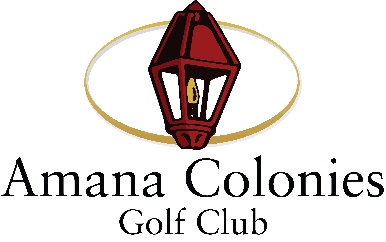 Entry Fees cover Golf, Cart, Practice Balls and all prize funds for a 16-Week Season + Championship Week	Annual Pass Holders = $150+tax ($160.50)	Non Pass Holders = $500+tax ($535.00)Deadline to register: Thursday, April 23nd or until full fieldQuestions or to sign up over the phone:  Contact the Golf Shop Staff at 319-622-6222Please fill out entire form & mail with check or credit card information to: Amana Colonies Golf Club451 27th AveAmana, IA 52203Attn: Men’s LeagueYou may also scan and return to: bflory@amanagolf.comPlayer 1:Name:_________________________________________Email:_________________________________________Phone:_________________________________________CC #_______________________________________  Exp:_________________Security Code: _________ Player 2:Name:_________________________________________Email:_________________________________________Phone:_________________________________________CC #_______________________________________  Exp:_________________Security Code: _________   	  	  